                                                           проект: Дмитра ЮЩУКА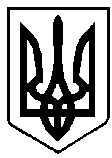 ВАРАСЬКА МІСЬКА РАДАВИКОНАВЧИЙ КОМІТЕТВАРАСЬКОЇ МІСЬКОЇ РАДИР І Ш Е Н Н Я09 лютого 2022 року						       № 4310-ПРВ-56-08	З метою посилення контролю, упорядкування розрахунків  споживачів, в тому числі і бюджетної сфери Вараської міської територіальної громади, за оплатою за спожиті енергоносії та надані житлово-комунальні послуги, стабілізації фінансового стану енергопостачальних підприємств і надійного теплопостачання на території Вараської міської територіальної громади, у зв’язку з кадровими змінами у виконавчих органах Вараської міської ради, враховуючи розпорядження Кабінету Міністрів України від 09 березня 1999 №174-р, (зі змінами), розпорядження голови Рівненської обласної державної адміністрації від 07 квітня 2006 №188, (зі змінами і доповненнями), керуючись пунктом 36 частини першої статті 2, частиною третьою статті 51 Бюджетного Кодексу України, статею 30 Закону України «Про місцеве самоврядування в Україні», виконавчий комітет Вараської міської радиВ И Р І Ш И В:	1. Затвердити склад спеціальної комісії з питань розрахунків за спожиті енергоносії у Вараській міській територіальній громаді при виконавчому комітеті Вараської міської ради 4310-ПЕ-01-22, згідно з додатком 1.	2. Затвердити Положення про спеціальну комісію з питань розрахунків за спожиті енергоносії у Вараській міській територіальній громаді при виконавчому комітеті Вараської міської ради 4310-П-01, згідно з додатком 2.	3. Визнати таким, що втратило чинність рішення виконавчого комітету Вараської міської ради від 12.04.2019 №75 «Про спеціальну комісію з питань розрахунків за спожиті енергоносії на території Вараської міської ради».	4. Контроль за виконанням рішення покласти на заступника міського голови з питань діяльності виконавчих органів ради Ігоря ВОСКОБОЙНИКА.Міський голова							      Олександр МЕНЗУЛПро спеціальну комісію з питань розрахунків за спожиті енергоносії у Вараській міській територіальній громаді при виконавчому комітеті Вараської міської ради